Câmara Municipal de Congonhinhas    Rua: Oscar Pereira de Camargo, 396 – Centro – Fone: (43) 3554.1361- Cep: .86.320-000 – Congonhinhas – Pr.10ª REUNIÃO ORDINÁRIA A SER REALIZADA NO DIA 18/04/2023.                                    PAUTA DO DIA:PROJETOS DE LEI EM APRESENTAÇÃO:Projeto de Lei nº 023/2023, que altera os Anexos I, IV e VII da Lei Municipal nº 305/2001 e anexo I da Lei 693/2011, para o fim de adequar os níveis de progressão, atualizar as exigências de escolaridade e reajustar o vencimento básico referente ao cargo efetivo de Agente Administrativo do Município de Congonhinhas, e dá outras providências;Projeto de Lei nº 024/2023, que dispõe sobre a Lei de Diretrizes Orçamentárias para a Elaboração da Lei Orçamentária do Exercício de 2024, e dá outras providências;Projeto de Proposta à Lei Orgânica nº 001/2023, que acrescenta artigo na Lei Orgânica Municipal que dispõe sobre apresentação da Emenda Impositivas ao Orçamento do Município.PROJETOS DE LEI EM APRECIAÇÃO:Projeto de Lei Legislativo nº 006/2023, que institui o Projeto Raízes do Amanhã, no Município de Congonhinhas, e dá outras providências;Projeto de Lei nº 017/2023, que institui o Conselho Municipal de Saneamento Básico e ambiental – CMSBA do Município de Congonhinhas, e dá outras providências;Projeto de Lei nº 018/2023, que cria o Fundo Municipal de Saneamento Básico e Ambiental – FMSBA, do Município de Congonhinhas;Projeto de Lei nº 016/2023, que regulamenta o controle de realização e no pagamento dos exames médicos terceirizados pela Secretaria Municipal de Saúde e dá outras providências;Projeto de Lei nº 021/2023, que extingue o cargo de provimento em comissão denominado Assessor Contábil e cria os cargos de provimento em comissão denominados Chefe da Sessão de Tesouraria e Chefe do Setor de Processamentos e Liquidações, na estrutura administrativa do Município de Congonhinhas, e dá outras providências.OFÍCIOS/ INDICAÇÕES:PEDIDO DO VEREADOR JUARES GABRIEL MARIANO:1-Indica ao órgão competente, que de atenção a estrada que liga o antigo paiolão, até a Igreja do Bairro do Gino, Fazenda do Dr. Evandro, o trecho está muito difícil de trafegar, pois tem movimento grande de pequenos e grandes propriedades e linha de ônibus de estudantes.PEDIDO DO VEREADOREVERTON CARLOS MACHADO:1- Indica ao setor competente, para que seja feito reparos na estrada que dá acesso a fazenda Manoela Papa e Fazenda Santa Maria, que se inicia no Patrimônio do Vitópolis.PEDIDOS DO VEREADOR RICARDO BATISTA DOS SANTOS: 1- Indica para que seja trocada as pranchas da ponte da estrada de acesso ao Patrimônio do Imbaú, próximo a propriedade do senhor Júlio Cera; 2- Indica para que seja feita manutenção na estrada de acesso à estrada do Bairro do Gino, perto do antigo lixão de Congonhinhas, pois a mesma encontra intransitável.PEDIDOS DO VEREADOR JOELGLERSON RICARDO DE LIMA:1- Indica ao setor competente, para estar fazendo serviços tais como: tapa buraco, capina, e arrumar tampa do bueiro, no final da Rua: São Pedro, próximo à Rua Santo Antônio;Câmara Municipal de Congonhinhas    Rua: Oscar Pereira de Camargo, 396 – Centro – Fone: (43) 3554.1361- Cep: .86.320-000 – Congonhinhas – Pr.2- Indica ao setor competente, para estar fazendo pequeno reparo asfáltico, no final da Rua: Duque de Caxias;3- Indica ao setor competente, para estar fazendo, pequeno reparo asfáltico, na Rua Anatalício Rodrigues Simões.PEDIDOS DO VEREADOR CHELSE MARCOLINO SIMÕES:1- Solicita o envio de ofício para o Poder Executivo a respeito das recomendações que o Ministério Público enviou, e se o Executivo já analisou, e se acaso, que passe uma posição sobre as análises feitas, e se já foi implementada as recomendações, se está sendo seguida, ou ainda está analisando para efetivar, sobre:   - Recomendação administrativa n°04/2022 MP, sobre exames médicos;- Recomendação n°01/2021, sobre compra de medicamentos; - Portaria n° MPPR-0130.23.000174-0, (Plano Setorial - GAEMA SANTO ANTÔNIO DA PLATINA - GOVERNANÇA AMBIENTAL);Assim sendo, com finalidade de Reitera dos respectivos documentos para análise e posicionamento sobre tais assuntos pontuados.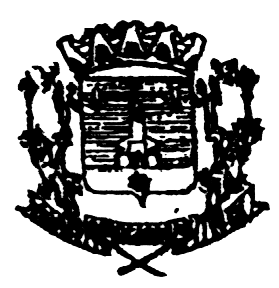 